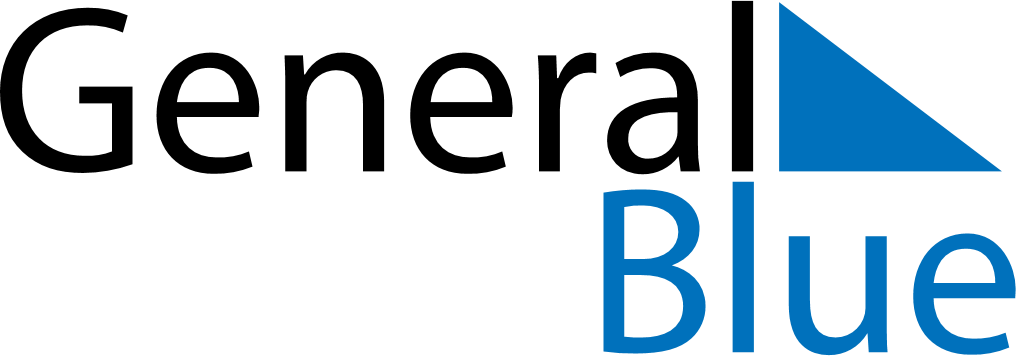 May 2024May 2024May 2024May 2024May 2024May 2024Hedemora, Dalarna, SwedenHedemora, Dalarna, SwedenHedemora, Dalarna, SwedenHedemora, Dalarna, SwedenHedemora, Dalarna, SwedenHedemora, Dalarna, SwedenSunday Monday Tuesday Wednesday Thursday Friday Saturday 1 2 3 4 Sunrise: 4:51 AM Sunset: 8:54 PM Daylight: 16 hours and 2 minutes. Sunrise: 4:49 AM Sunset: 8:57 PM Daylight: 16 hours and 7 minutes. Sunrise: 4:46 AM Sunset: 8:59 PM Daylight: 16 hours and 13 minutes. Sunrise: 4:43 AM Sunset: 9:02 PM Daylight: 16 hours and 18 minutes. 5 6 7 8 9 10 11 Sunrise: 4:40 AM Sunset: 9:04 PM Daylight: 16 hours and 23 minutes. Sunrise: 4:38 AM Sunset: 9:07 PM Daylight: 16 hours and 28 minutes. Sunrise: 4:35 AM Sunset: 9:09 PM Daylight: 16 hours and 33 minutes. Sunrise: 4:33 AM Sunset: 9:12 PM Daylight: 16 hours and 39 minutes. Sunrise: 4:30 AM Sunset: 9:14 PM Daylight: 16 hours and 44 minutes. Sunrise: 4:27 AM Sunset: 9:17 PM Daylight: 16 hours and 49 minutes. Sunrise: 4:25 AM Sunset: 9:19 PM Daylight: 16 hours and 54 minutes. 12 13 14 15 16 17 18 Sunrise: 4:22 AM Sunset: 9:21 PM Daylight: 16 hours and 59 minutes. Sunrise: 4:20 AM Sunset: 9:24 PM Daylight: 17 hours and 3 minutes. Sunrise: 4:18 AM Sunset: 9:26 PM Daylight: 17 hours and 8 minutes. Sunrise: 4:15 AM Sunset: 9:29 PM Daylight: 17 hours and 13 minutes. Sunrise: 4:13 AM Sunset: 9:31 PM Daylight: 17 hours and 18 minutes. Sunrise: 4:10 AM Sunset: 9:33 PM Daylight: 17 hours and 22 minutes. Sunrise: 4:08 AM Sunset: 9:36 PM Daylight: 17 hours and 27 minutes. 19 20 21 22 23 24 25 Sunrise: 4:06 AM Sunset: 9:38 PM Daylight: 17 hours and 32 minutes. Sunrise: 4:04 AM Sunset: 9:40 PM Daylight: 17 hours and 36 minutes. Sunrise: 4:02 AM Sunset: 9:43 PM Daylight: 17 hours and 41 minutes. Sunrise: 4:00 AM Sunset: 9:45 PM Daylight: 17 hours and 45 minutes. Sunrise: 3:57 AM Sunset: 9:47 PM Daylight: 17 hours and 49 minutes. Sunrise: 3:55 AM Sunset: 9:49 PM Daylight: 17 hours and 53 minutes. Sunrise: 3:54 AM Sunset: 9:51 PM Daylight: 17 hours and 57 minutes. 26 27 28 29 30 31 Sunrise: 3:52 AM Sunset: 9:54 PM Daylight: 18 hours and 1 minute. Sunrise: 3:50 AM Sunset: 9:56 PM Daylight: 18 hours and 5 minutes. Sunrise: 3:48 AM Sunset: 9:58 PM Daylight: 18 hours and 9 minutes. Sunrise: 3:46 AM Sunset: 10:00 PM Daylight: 18 hours and 13 minutes. Sunrise: 3:45 AM Sunset: 10:02 PM Daylight: 18 hours and 16 minutes. Sunrise: 3:43 AM Sunset: 10:03 PM Daylight: 18 hours and 20 minutes. 